Dragi učenci/ke!Pri športu te čakajo naslednje naloge: poizkusi in sporoči, kako ti je šlo na:alenka.zupancic2@guest.arnes.si  ali tvojemu športnemu pedagogu.Naloga, vaje za koordinacijo.https://www.pinterest.com/pin/181762534946607877/Vaja koordinacije – če želiš oceno 5 se nauči, se posnemi in mi pošlji.Lahko si izmisliš tudi svojo podobno skakalno koreografijo. Če si se že naveličal just danca – preizkusi tole.https://www.pinterest.com/pin/645914771545063837/?utm_campaign=rdpins&e_t=8f74b0502eab47ce9bca4e8c9c1f0dda&utm_content=645914771545063837&utm_source=31&utm_term=11&utm_medium=2004Babi shark dance challengehttps://www.youtube.com/watch?v=8LnlCo4M-BgWhat Do You Mean? - Justin Bieber – ogrevalni plesIgra zadevanja.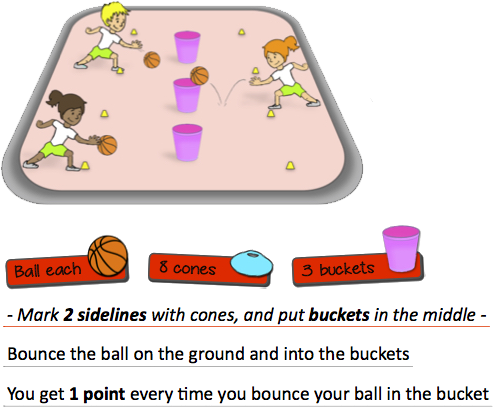 Potrebuješ: 1 košaro in 1 mehko žogo.Igra: -začni na 2 m oddaljenosti od košare. Žoga mora pristati v košari z enim odbojem od tal. Če si uspešen, povečaj razdaljo,- enako poskusi še z direktnim metom,- košaro lahko daš tudi na stol ali mizo.4. Igra lovljenja.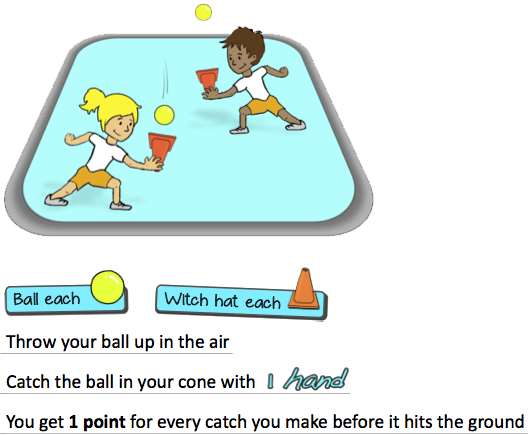 Potrebuješ: 1 večji plastični kozarec ali druge vrste predmet v katerega lahko loviš žogo in 1 manjšo žogo.Igra: -žogico vrzi v zrak in jo ulovi v kozarec,- enako poskusi še s ½ obrata,- enako poskusi še s celim obratom.4. Skok v daljino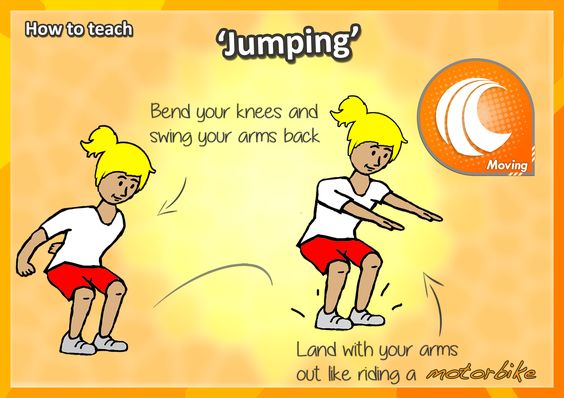 10 x  sonožno skoči v daljino – pozoren bodi na sonožni odriv, zamah z rokami in doskokIgra s kocko - igro se igraj najmanj 10 minut.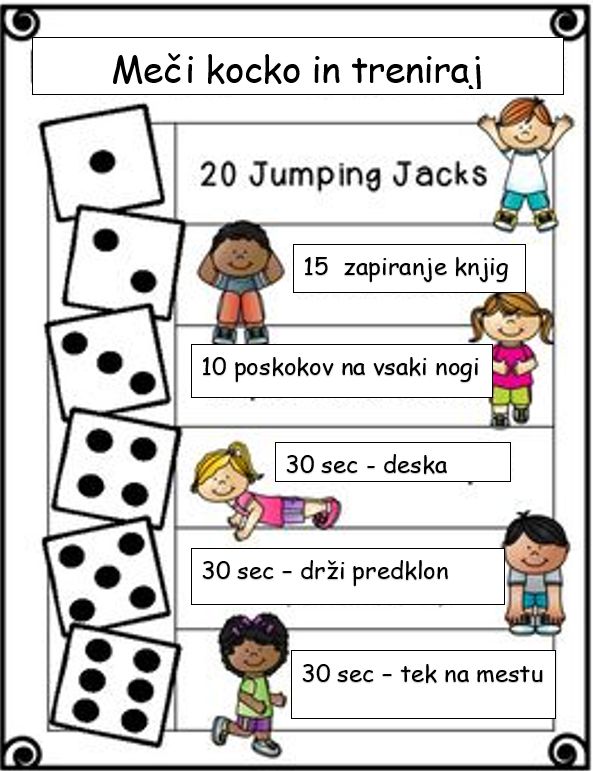 Malo cirkusa za starše in otroke – s starši ali brati in sestrami poizkusi čim več poz.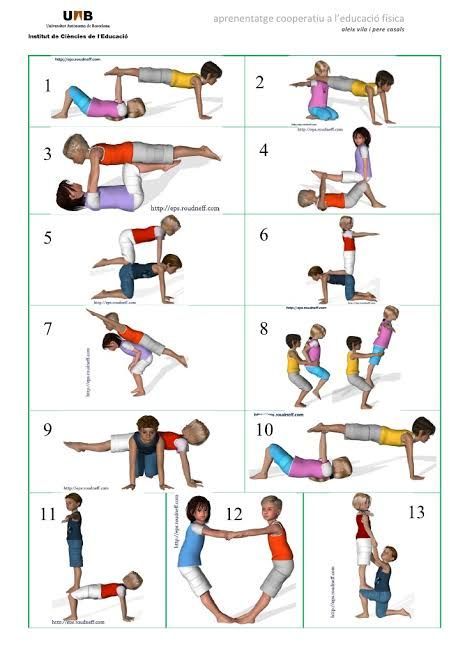 